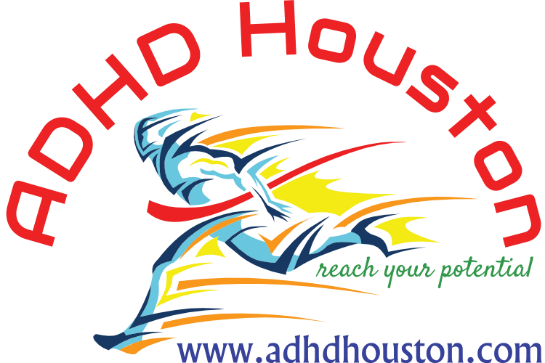       New Patient RegistrationPatient InformationFirst:_____________________________Middle: _________________ Last Name: ________________________Date of Birth: __________________ o Male     o FemaleSocial Security #: (Bring to Office)     Marital Status:    Single    Married   Divorced   Mailing Address _____________________________________________________________________________City: ____________________________________________ State: _________   Zip Code: __________________Email Address: ________________________________________________________________Employer: ____________________________________________________________________________School: _____________________________________________________ Cell Phone: ______________________ Home Phone: ___________________ Work Phone: _________________How did you hear about us ?    Friend/Relative     Doctor Referral  Facebook    Internet Search/Google    Parent/Spouse/Emergency Contact InformationName of Parent/Spouse/Legal Guardian: ________________________________ Cell #: ___________________Relationship to patient: _____________________________   Social Security Number (bring to office)Is Mailing Address same as patient address?  o Yes  o No	       If no, please provide address below:Mailing Address: _______________________________ City: ___________________ State: ____ Zip: ________Email: _____________________________________________________________________________________Is the above listed parent/guardian responsible for patient account?      o Yes  o No 	If no, please list below:Responsible party: ___________________________ SSN (Bring to office)  Date of Birth: __________Mailing Address:_______________________________City: ___________________ State: ____ Zip: ________Signature of Guarantor:  _______________________________________ Date: _________________________Insurance InformationInsurance Carrier: _______________________________________ ID #: ______________________ Group #: _____________________________ Policy Holder’s Name: ___________________________________ Policy Holder’s Date of Birth: _________________ Relationship to patient: ____________________________Secondary Insurance InformationInsurance Carrier: _______________________________________ ID #: ______________________ Group #: _____________________________ Policy Holder’s Name: ___________________________________ Policy Holder’s Date of Birth: _________________ Relationship to patient: ____________________________Primary Care PhysicianName _____________________________ Phone ___________________ Fax _________________________Address ____________________________ City ____________________ State ______ Zip ______________Preferred PharmacyName ______________________________Phone____________________Fax ___________________________Address_____________________________City ____________________ State ______ Zip _____________NOTICE OF PRIVACY PRACTICESTHIS NOTICE DESCRIBES HOW MEDICAL INFORMATION ABOUT YOU MAY BE USED AND DISCLOSED AND HOW YOU CAN GET ACCESS TO THIS INFORMATION. PLEASE REVIEW IT CAREFULLY.Your medical record may contain personal information about your health. This information may identify you and relate to your past, present or future physical or mental health condition and related health care services and is called Protected Health Information (PHI). This Notice of Privacy Practices describes how we may use and disclose your PHI in accordance with applicable law. It also describes your rights regarding how you may gain access to and control your PHI. We are required by law to maintain the privacy of PHI and to provide you with notice of our legal duties and privacy practices with respect to PHI. We are required to abide by the terms of this Notice of Privacy Practices. We reserve the right to change the terms of our Notice of Privacy Practices at any time. Any new Notice of Privacy Practices will be effective for all PHI that we maintain at that time. We will provide you with a copy of the revised Notice of Privacy Practices by posting a copy on our website, sending a copy to you in the mail upon request or providing one to you at your next appointment.How we may use and disclose health care information about you: For Care or Treatment: Your PHI may be used and disclosed to those who are involved in your care for the purpose of providing, coordinating, or managing your services. This includes consultation with clinical supervisors or other team members. Your authorization is required to disclose PHI to any other care provider not currently involved in your care. Example: If another physician referred you to us, we may contact that physician to discuss your care. Likewise, if we refer you to another physician, we may contact that physician to discuss your care or they may contact us.For Payment: Your PHI may be used and disclosed to any parties that are involved in payment for care or treatment. If you pay for your care or treatment completely out of pocket with no use of any insurance, you may restrict the disclosure of your PHI for payment. Example: Your payer may require copies of your PHI during the course of a medical record request, chart audit or review.For Business Operations: We may use or disclose, as needed, your PHI in order to support our business activities including, but not limited to, quality assessment activities, employee review activities, licensing, and conducting or arranging for other business activities. We may also disclose PHI in the course of providing you with appointment reminders or leaving messages on your phone or at your home about questions you asked or test results. Example: We may share your PHI with third parties that perform various business activities (e.g., Council on Accreditation or other regulatory or licensing bodies) provided we have a written contract with the business that requires it to safeguard the privacy of your PHI.Required by Law: Under the law, we must make disclosures of your PHI available to you upon your request. In addition, we must make disclosures to the Secretary of the Department of Health and Human Services for the purpose of investigating or determining our compliance with the requirements of the Privacy Rule, if so required.Without Authorization: Applicable law and ethical standards permit us to disclose information about you without your authorization only in a limited number of other situations. Examples of some of the types of uses and disclosures that may be made without your authorization are those that are:Required by Law, such as the mandatory reporting of child abuse or neglect or mandatory government agency audits or investigations (such as the health department)Required by Court OrderNecessary to prevent or lessen a serious and imminent threat to the health or safety of a person or the public. If information is disclosed to prevent or lessen a serious threat it will be disclosed to a person or persons reasonably able to prevent or lessen the threat, including the target of the threat.Verbal Permission: We may use or disclose your information to family members that are directly involved in your receipt of services with your verbal permission.With Authorization: Uses and disclosures not specifically permitted by applicable law will be made only with your written authorization, which may be revoked. Your explicit authorization is required to release psychotherapy notes and PHI for the purposes of marketing, subsidized treatment communication and for the sale of such information.Your rights regarding your PHI: You have the following rights regarding PHI we maintain about you. To exercise any of these rights, please submit your request in writing to our Privacy Officer:Right of Access to Inspect and Copy. You have the right, which may be restricted only in exceptional circumstances or with documents released to us, to inspect and copy PHI that may be used to make decisions about service provided.Right to Amend. If you feel that the PHI we have about you is incorrect or incomplete, you may ask us to amend the information although we are not required to agree to the amendment.Right to an Accounting of Disclosures. You have the right to request an accounting of certain of the disclosures that we make of your PHI. We may charge you a reasonable fee if you request more than one accounting in any 12-month period.Right to Request Restrictions. You have the right to request a restriction or limitation on the use or disclosure of your PHI for services, payment, or business operations. We are not required to agree to your request.Right to Request Confidential Communication. You have the right to request that we communicate with you about PHI matters in a specific manner (e.g. telephone, email, postal mail, etc.)Right to a Copy of this Notice. You have the right to a copy of this notice.Website Privacy:  Any personal information you provide us with via our website, including your e-mail address, will never be sold or rented to any third party without your express permission. If you provide us with any personal or contact information in order to receive anything from us, we may collect and store that personal data. While we make every effort to ensure that all the information provided on our website is correct and accurate, we make no warranty, express or implied, as to the accuracy, completeness or timeliness, of the information available on our site. We are not liable to anyone for any loss, claims or damages caused in whole or in part, by any of the information provided on our site. By using our website, you consent to the collection and use of personal information as detailed herein. Any changes to this Privacy Policy will be made public on this site so you will know what information we collect and how we use it.Breaches: You will be notified immediately if we receive information that there has been a breach involving your PHI.Complaints: If you believe we have violated your privacy rights, you have the right to file a complaint in writing with our Privacy Officer. If you have questions and would like additional information, you may contact your office:ADHD Houston/Copper Grove PediatricsAttn Privacy Officer15322 Copper grove Blvd, Houston, TX, 77095I acknowledge by signing below that I have received the Notice of Privacy Practices and Notice of Individual Rights._________________________________________________		____________________Patient (if over 18) or Patient’s Personal Representative 		DateCONSENT FOR USE OR DISCLOSURE OF PROTECTED HEALTH INFORMATION FOR PAYMENT, TREATMENT AND HEALTH CARE OPERATIONSBy signing below, you hereby consent for this Practice to use or disclose information about yourself (or another person for whom you have the authority to sign) that is protected under federal law, for the sole purposes of treatment, payment and health care operations. You may refuse to sign this consent form.You should read the Notice of Privacy Practices for Personal Health Information (PHI) attached to this form before signing the Consent. The terms of the Notice may change from time to time, and you may always get a revised copy of it by asking the Privacy Officer for this Practice.You have the right to request that the Practice restrict how PHI is used or disclosed to carry out treatment, payment, or health care operations. The Practice is not required to agree to requested restrictions, however; if the Practice agrees to your requested restrictions, the restriction is binding on it.Information about you is protected under federal law, and you have the right to revoke this Consent, unless we have taken actions in reliance on your authorization (as determined by our Privacy Officer). By signing below, you recognize that the protected health information used or disclosed pursuant to this Consent may be subject to re-disclosure by the recipient and may no longer be protected under federal law.Please check the following if applicable:__ You may call my home and leave a message with someone or on an answering machine if I am not available.__ You may call my place of employment and leave a message on an answering machine or with someone if I am not available.__ You may call my cell phone and leave a message on my answering machine if I am not available.__ You may communicate confidential information to me, including invoices for services, to the address and/or phone numbers that is given in my patient information. If not, please indicate the address or phone number that we may use:__________________________	__You may discuss by electronic communication or phone, my child’s symptoms (if pediatric patient), diagnosis and treatment with teachers and school representatives.__ I agree to use the patient portal for questions pertaining to medication management and discussion of symptoms/side effects. __ I agree to secured communication through the patient online portal for medication management including discussion of symptoms/side effects. I realize that this communication is a part of the patient’s permanent medical record.__ I authorize ADHD Houston/Copper Grove Pediatrics to release my medical records to the referring provider.__ I authorize ADHD Houston/Copper grove Pediatrics to access my prescription history in the Athena system.__I consent to disclosure of the following protected health information about me to the following family member(s) or
person(s) involved in my care or payment for my care:Name:_________________________________________  Name: ________________________________Relationship:____________________________________ Relationship: __________________________Check all that apply to names above:__	All my medical information__	Specific medical information (test results, scripts, etc..):____________________________	Information necessary to help my family member(s) take care of me__	Information necessary to bill for or submit claims for care provided to me to government or private insurance payers__ 	I authorize ADHD Houston/Copper Grove Pediatrics to correspond with my Primary Care Physician.__ 	I authorize ADHD Houston/Copper Grove Pediatrics to obtain my medication history from the pharmacy database.AUTHORIZATION FOR USE AND DISCLOSURE OF PROTECTED HEALTH INFORMATIONPatient Name: ________________________________________________ SS#:______/______/_______Patient Address: ______________________________________________Date of Birth______________(City, State, Zip Code)_______________________________Phone :(_____) _______________________I hereby authorize: __________________________________ to release/disclose my health information as described below.                       (Physician’s Name)Address: ______________________________________________ City, State, Zip: _________________________Phone:   __________________________________________Fax: _____________	Please identify the information to be released:____Please Release ALL Records    ____Office Notes    ____Testing Results    _____Surveys     ____Medication List The identified information will be used for the following purpose:____Change to another Physician		____ Personal Records		 ____Attorney/Legal                 ____Continued Care (Consult/Referral)  	____OtherPlease initial each item below to indicate your understanding:____ I understand once the information above is released, it may be re-disclosed by the recipient and the information may not be protected by federal privacy laws or regulations.____ I understand authorizing the use or release of this information is voluntary. I need not sign this form to ensure health care treatment.____ I understand I have a right to revoke this authorization at any time. I understand if I revoke this authorization, I must do so in writing and present my written revocation to the practice. I understand the revocation will not apply to information that has already been released in response to this authorization. I understand the revocation will not apply to my insurance company when the law provides my insurer with the right to contest a claim under my policy.The identified information may be used by or released to the following individual(s) or organization(s):This authorization will expire on (insert date or event):___________If I fail to specify an expiration date or event, this authorization will expire twelve (12) months from the date on which it was signed.Patient (if over 18)/Legal Guardian/Parent Signature: _________________________________________________Relationship: _________________________________________        Date: _________________________________Witness Signature: ______________________________________________        Date________________________Financial PolicyThis financial policy contains important information about payment for our professional services.  It is intended to help us provide the best medical care while also controlling administrative costs.  It outlines our responsibilities, and those of our patients. It is the patient’s responsibility to make payment at the time of service for all services rendered if it is determined that the patient’s insurance policy may not cover our services.  The contract with your insurance company mandates that we collect copays at the time of service. If a patient finds that they will be unable to pay in full upon check-out, they will be responsible for determining a payment plan agreed upon by ADHD Houston/Copper Grove Pediatrics prior to the scheduled appointment. Payment for professional services may be made by cash, check, credit/debit card and are due at the time of service.Additional Fees:NO Show/Late Cancellation Initial Evaluation			  	              $100 NO Show/Late Cancellation Follow-Up Appointment				$30Accommodations request/diagnosis letter (detailed)		                             $25Accommodations request/diagnosis letter (brief)                                                         $ 15Returned Check									$35Medical Records				$5 search fee/$1 per page (1st 25pgs) /$0.50 per page 26+						 		  We require 24 hours advance notice for cancellations or reschedule. Less than 24 hours is considered “Late”.  As a courtesy, you may receive a reminder of your upcoming appointment by e-mail or text message. You are still responsible for honoring your appointment even if you do not receive a reminder. Unless other arrangements are made the parent or guardian of patients less than 18 years of age responsible for payment according to the terms described above.	 Students, 18 years old and above, who are covered under the insurance policy of the parent or guardian, must designate whether responsibility for payment will fall upon the parent / guardian or themselves. For those students whose parent / guardian(s) will maintain responsibility for payment, an authorization for services must be signed by that parent or guardian. As a convenience, the parent / guardian may provide a credit card number and authorize that the co-pay be billed to that card at each visit. You, the patient, have a contract with your insurance carrier.  Our services may or may not be covered by your policy.  It is your responsibility to contact your carrier to determine if these are covered services under your contract prior to the date of service. A referral may be required by your insurance company for services to be paid.  It is the patient’s responsibility to obtain the required referral for treatment prior to the visit.Our staff is happy to help with general questions relating to a claim or to provide additional information requested by your insurance carrier in order for the claim to be processed.  However, patients should direct questions about coverage for specific procedures to a representative of their insurance company’s member services department.  The phone number for member services is usually located on the back of the insurance card.  I have read and understand the financial policy as stated. _____________________________________				_______________________Guarantor Print Name (Parent/Guardian/Patient)			SS # of Guarantor_____________________________________				_______________________	Relation to Patient						               Date_____________________________________				_______________________	Patient (if over 18) or Guarantor Signature				Patient Name     (Please bring your credit card to office and do not send credit card info via email) NON-COVERED SERVICES POLICY As our patients, we want to provide you the best care possible. There may be certain services that are necessary that are not covered by insurance carriers. Also, some insurance policies may not pay for services that include diagnostic codes for ADHD and related conditions.You will be expected to pay for those services in full at the time they are provided. Policy holders of insurance carriers other than those currently contracted with our Providers will be expected to pay in full at the time of service. If requested, we will bill your insurance for all services and procedures provided and issue you a refund if your insurance pays for them. We will also give you a receipt for your payment which can be used to get reimbursed from your HSA, FSA, insurance, etcThese procedures are frequently used by ADHD Houston/Copper Grove Pediatrics providers and may not be covered under your insurance policy.I have read and understand that charges for services not covered by my insurance plan will be my responsibility to pay in full the day the services are rendered.  ____________________________________________ 		_______________________________________ Parent/Guardian/Patient Signature (if over 18)			Patient Name (Please Print)____________________________________________		_______________________________________Date								Patient DOB:Cancellation Policy Statement of UnderstandingOur provider’s time is reserved for you. We do not double book our patients in order to provide adequate time for each patient. We strive for exceptional care through individual attention.  Patient: _____________________________________			DOB: ________________Any appointment cancelled less than 24 hours in advance is considered a No Show. A No Show on a new or extended patient appointment will result in a $100 fee that is not covered by insurance.A No Show on an established patient appointment will result in a fee of $30 that is not covered by insuranceExceptions to this policy will be reserved for verifiable emergencies only and will be at the sole discretion of management. Repeated No Show appointments will result in unconditional discharge from care at this facility. I, ________________________________, (patient/parent/legal guardian) acknowledge that I fully understand ADHD Houston/Copper Grove Pediatrics cancellation policy. ____________________________________________			_______________Signature Patient (if over 18)/Guarantor				Date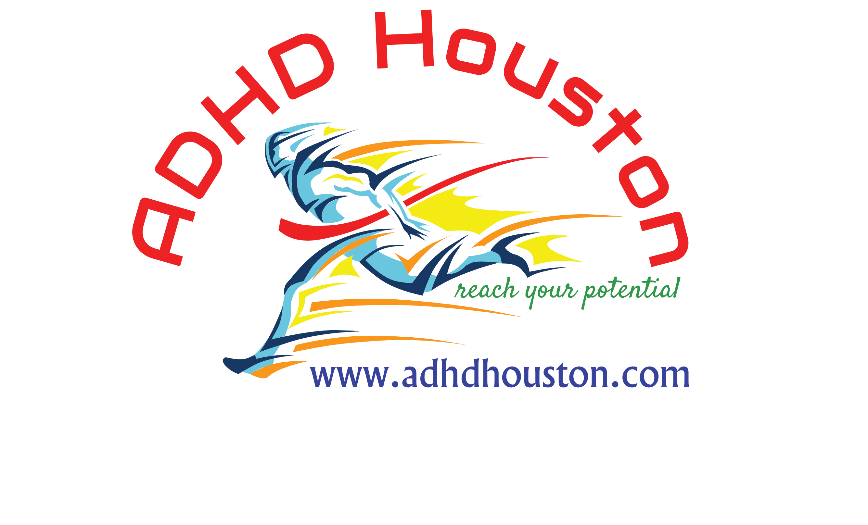 Procedures / Tests:Office visits with adhd and related diagnosesQbTest/Qb Check/TOVAClinicomVanderbilt Assessment, NeuroPsych Questionnaire, Adult ADHD Self-Report Scale, ADHD Rating Scale IV Procedures / Tests Codes:99205, 99204, 99215,9921496132 & 961389610396127